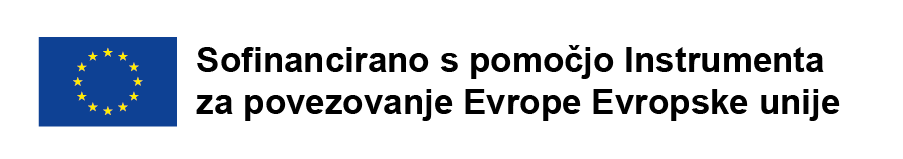 Hajdrihova ulica 2a, 1000 Ljubljana	T: 01 478 80 02	F: 01 478 81 23 	E: gp.drsi@gov.si	www.di.gov.siNAVODILA ZA PRIPRAVO PONUDBENaročnik, Republika Slovenija, Ministrstvo za infrastrukturo, Direkcija Republike Slovenije za infrastrukturo razpisuje javno naročilo:in vse zainteresirane vabi k oddaji ponudbe, skladne s temi navodili.Vrsta postopka:		Odprti postopekNAVODILA ZA PRIPRAVO PONUDBEVsebina1.	OSNOVNI PODATKI O NAROČILU2.	PRAVILA POSLOVANJA2.1	Pravna podlaga2.2	Pomen izrazov v navodilih2.3	Pojasnila in spremembe razpisne dokumentacije2.4	Zaupnost in javnost podatkov2.5	Obličnost ponudbe2.6	Finančna zavarovanja2.7	Potrdilo o identifikaciji za DDV2.8     Predložitev ponudbe2.9	Odpiranje ponudb2.10	Pregled in presoja ponudb2.11	Odločitev o oddaji naročila2.12	Pravno varstvo2.13	Sklenitev pogodbe2.14 Varstvo osebnih podatkov3.	POGOJI IN MERILA ZA IZBOR PONUDB 3.1	Razlogi za izključitev 3.2	Pogoji za sodelovanje3.3	Merila za izbiro najugodnejše ponudbe4.	PONUDBENA DOKUMENTACIJA4.1	Ponudba 4.2	ESPD4.3	Podatki o gospodarskem subjektu in dokazila o usposobljenosti4.4	Specifikacija naročila4.5	Zavarovanje za resnost ponudbe     4.6     Potrdila iz kazenske evidence 1.	OSNOVNI PODATKI O NAROČILUVsebina in obseg naročila sta opredeljena v "Specifikaciji naročila«. 2.	PRAVILA POSLOVANJA2.1	Pravna podlagaNaročilo se oddaja na podlagi veljavnih predpisov, ki urejajo javno naročanje in javne finance v Republiki Sloveniji ter predpisov s področja predmeta naročila.2.2	Pomen izrazov v navodilihGospodarski subjekt je pravna ali fizična oseba, ki nastopa v ponudbi in prevzema dela, ki so predmet naročila.Ponudnik je gospodarski subjekt (ali skupina takih subjektov), ki odda ponudbo.Izvajalec je ponudnik, s katerim je sklenjena pogodba za izvedbo naročila.Glavni izvajalec je ponudnik, s katerim je sklenjena pogodba za izvedbo naročila, kjer sodelujejo tudi podizvajalci.ESPD je enotni evropski dokument v zvezi z oddajo javnega naročila (79. člen ZJN-3) in predstavlja uradno izjavo gospodarskega subjekta, da ne obstajajo razlogi za njegovo izključitev in da izpolnjuje naročnikove pogoje za sodelovanje.2.3	Pojasnila in spremembe razpisne dokumentacijeVse zahteve za dodatne informacije v zvezi s postopkom se posredujejo na portal javnih naročil www.enarocanje.si (zahtevo za pojasnila razpisne dokumentacije mora ponudnik posredovati pravočasno, najkasneje dne 16.8.2023 do 10.ure, da bo lahko naročnik pripravil in objavil odgovor najkasneje do 18.8.2023. Pojasnila in spremembe so sestavni del razpisne dokumentacije in jih je treba upoštevati pri pripravi ponudbe.2.4	Zaupnost in javnost podatkovKot zaupen bo varovan le tisti ponudnikov podatek, ki po zakonu lahko velja za osebni ali tajni podatek ali za poslovno skrivnost. Poslovna skrivnost ponudnika mora biti v predloženi dokumentaciji vidno označena kot poslovna skrivnost in zanjo priložen sklep družbe o določitvi poslovne skrivnosti. 2.5	Obličnost ponudbe2.5.1	Samostojna ponudbaSamostojna je tista ponudba, v kateri nastopa samo en gospodarski subjekt (samostojni ponudnik), ki neposredno sam s svojim znanjem, kadrom in zagotovljenimi tehničnimi zmogljivostmi izpolnjuje razpisane pogoje ter prevzema izvedbo celotnega naročila.2.5.2	Skupna ponudbaSkupna ponudba je ponudba, v kateri kot ponudnik nastopa več gospodarskih subjektov (v nadaljevanju: partnerjev), ki skupaj prevzemajo izvedbo naročila. Partnerji so med seboj enakopravni in v razmerju do naročnika neomejeno solidarno odgovarjajo za izvedbo celotnega naročila. V ponudbi mora biti navedeno, kdo so partnerji, kdo je vodilni, ki jih zastopa ter katera dela iz naročila in za kakšno ceno vsak prevzema.Naročnik si pridržuje pravico, da pred sklenitvijo pogodbe zahteva pisni dogovor o skupnem nastopanju, iz katerega bodo razvidna medsebojna razmerja in obveznosti vseh partnerjev.2.5.3	Ponudba s podizvajalciPonudba s podizvajalci je ponudba, v kateri je za izvedbo določenega dela naročila kot podizvajalec nominiran ustrezno usposobljen gospodarski subjekt. Ne glede na število podizvajalcev v razmerju do naročnika ponudnik v celoti odgovarja za izvedbo naročila.Menjava podizvajalcev iz ponudbe je pred naročnikovo odločitvijo o oddaji naročila, skladno z zakonom, možna le na zahtevo naročnika, po oddaji naročila pa le, če novi podizvajalec izpolnjuje zahtevane pogoje za sodelovanje in zanj ni razloga za izključitev ter ob soglasju naročnika. Podizvajalec, ki zahteva naročnikovo neposredno plačilo za izvedena dela, mora to svojo zahtevo predložiti že v ponudbi ter navesti prevzeta dela in njihovo vrednost.2.5.4     Uporaba zmogljivosti drugih subjektovGospodarski subjekt lahko glede pogojev v zvezi s tehnično in strokovno sposobnostjo (zahteve iz točke 3.2.3.2) po potrebi uporabi zmogljivosti drugih subjektov. Če želi gospodarski subjekt uporabiti zmogljivosti drugih subjektov, mora naročniku dokazati, da bo imel na voljo potrebna sredstva, na primer s predložitvijo zagotovil teh subjektov v ta namen (kot npr. pogodba, izjava subjekta, katerega zmogljivosti gospodarski subjekt uporablja,…).Naročnik bo preveril, ali subjekti, katerih zmogljivosti namerava uporabiti gospodarski subjekt, izpolnjujejo ustrezne pogoje za sodelovanje in ali zanje obstajajo razlogi za izključitev. V primeru, da gospodarski subjekt uporablja zmogljivost drugih subjektov, morajo zahteve iz točk 3.1, 3.2.1 in 3.2.2.2 Navodil za pripravo ponudbe izpolnjevati tudi ti subjekti. Za vsakega izmed subjektov, na katerega zmogljivosti se ponudnik sklicuje, je v ponudbi potrebno priložiti ESPD obrazec, s katerim izkazujejo izpolnjevanje zahtev iz navodil za pripravo ponudbe. Tak subjekt mora biti v ponudbi imenovan kot podizvajalec.2.6	    Finančna zavarovanjaFinančna zavarovanja lahko izdajo:banka v državi naročnika alituja banka preko korespondenčne banke v državi naročnika alizavarovalnica v državi naročnika alituja zavarovalnica preko korespondenčne zavarovalnice v državi naročnika.2.6.1	Zavarovanje za resnost ponudbeKot zavarovanje za resnost ponudbe mora ponudnik (pri skupni ponudbi katerikoli partner) predložiti finančno zavarovanje v obliki bančne garancije ali kavcijskega zavarovanja zavarovalnice skladno z vzorcem iz razpisne dokumentacije, v višini 5.250,00 EUR in z veljavnostjo najmanj 130 dni od roka za oddajo ponudb.Finančno zavarovanje za resnost ponudbe naročnik unovči, če ponudnik:umakne ponudbo po poteku roka za prejem ponudb alina poziv naročnika ne podpiše pogodbe v roku aliv skladu s pogodbo ne predloži finančnega zavarovanja za dobro izvedbo pogodbenih obveznost ali(če gre za tuj gospodarski subjekt) v določenem roku po sklenitvi pogodbe ne predloži dokazila, da je v Republiki Sloveniji identificiran za DDV, v primeru, da gre za izvajalca, ki je davčni zavezanec, ki nima sedeža v Republiki Sloveniji in v Republiki Sloveniji opravlja oz. ima namen opravljati obdavčljivo ekonomsko dejavnost aliv roku 15 delovnih dni od prejema poziva k podpisu pogodbe o izvedbi predmetnega javnega naročila ni izkazal vpisa v imenik po veljavni zakonodaji za vse ključne kadre, za katere je tako določeno v razpisni dokumentaciji in jih predložil v kopiji naročniku.2.6.2	Zavarovanje za dobro izvedbo pogodbenih obveznostiIzvajalec je dolžan skladno z določili pogodbe in vzorcem iz razpisne dokumentacije najkasneje v roku 10 delovnih dni od prejema sklenjene pogodbe naročniku izročiti finančno zavarovanje za dobro izvedbo pogodbenih obveznosti v višini 5 % pogodbene vrednosti (z DDV) v obliki bančne garancije ali kavcijskega zavarovanja zavarovalnice skladno z vzorcem iz razpisne dokumentacije, z veljavnostjo še najmanj 30 dni po izteku obdobja, za katero je sklenjena pogodba.Finančno zavarovanje za dobro izvedbo pogodbenih obveznosti naročnik lahko unovči, če izvajalec svojih obveznosti do naročnika ne izpolni skladno s pogodbo. 2.7.    Potrdilo o identifikaciji za DDVIzbrani izvajalec – davčni zavezanec, ki nima sedeža v Republiki Sloveniji in v Republiki Sloveniji opravlja ali ima namen opravljati obdavčljivo ekonomsko dejavnost, je dolžan skladno z določili pogodbe, najkasneje v roku 15 delovnih dni od prejema sklenjene pogodbe naročniku predložiti potrdilo, da je v Republiki Sloveniji identificiran za namen DDV.2.8.    Predložitev ponudbePonudbo se predloži v elektronski obliki skladno z Navodili za uporabo informacijskega sistema za uporabo funkcionalnosti elektronske oddaje ponudb e-JN: PONUDNIKI. Navodila so objavljena na spletnem naslovu https://ejn.gov.si/eJN2. Ob oddaji ponudbe informacijski sistem e-JN zabeleži čas oddaje in identiteto uporabnika. Oddana ponudba pridobi status »ODDANA« in je skladno z zakonom (Obligacijski zakonik) zavezujoča za čas njene veljavnosti. Oddano ponudbo se lahko do roka za oddajo ponudb umakne, spremeni ali predloži drugo, po tem roku pa to ni več mogoče.V primeru, da sistem e-JN ne deluje na način, ki omogoča oddajo ponudbe, bo naročnik podaljšal rok za oddajo in odpiranje ponudb za najmanj pet delovnih dni, če so izpolnjeni vsi naslednji pogoji:sistem e-JN ne deluje v zadnjih 60 minutah pred iztekom roka, ki je določen za oddajo ponudb;ponudnik naročnika o tem nemudoma obvesti na: jn.drsi_zi@gov.si, vendar najpozneje v roku 30 minut po roku za oddajo ponudb;upravitelj elektronskega komunikacijskega sredstva, ki ga uporablja naročnik, nedelovanje potrdi naročniku;ponudniku ni uspelo oddati ponudbe;odpiranje prejetih ponudb se še ni izvedlo.2.9	Odpiranje ponudbOb uri, določeni za odpiranje ponudb, informacijski sistem e-JN avtomatično kreira »Zapisnik o odpiranju ponudb« z imeni ponudnikov in podatki iz dokumenta »Ponudba«. 2.10	Pregled in presoja ponudbNaročnik lahko skladno z zakonom od ponudnika zahteva odpravo pomanjkljivosti glede predloženih listin, soglasje k odpravi računskih napak ter pojasnila ali dodatna (stvarna) dokazila za navedbe v ponudbi. Ponudnika se izključi, če v določenem roku ne odpravi pomanjkljivosti oziroma ne predloži ustreznih pojasnil ali dodatnih dokazil.2.11	Odločitev o oddaji naročilaNaročnik sprejme odločitev o oddaji naročila in jo objavi na portalu javnih naročil. Po sprejemu odločitve o oddaji naročila lahko naročnik iz razlogov in na način, kot je določeno z zakonom odstopi od sklenitve pogodbe oziroma izvedbe javnega naročila.2.12	Pravno varstvoPonudnikom je pravno varstvo zagotovljeno po Zakonu o pravnem varstvu v postopkih javnega naročanja. Ponudniki vlagajo zahtevke za revizijo elektronsko, preko portala eRevizija.2.13	Sklenitev pogodbeIzbrani ponudnik je dolžan najkasneje v petnajstih (15) delovnih dneh po prejemu poziva k podpisu pogodbe naročniku vrniti podpisano pogodbo, sicer naročnik lahko šteje, da ponudnik od podpisa pogodbe odstopa. Pogodba je sklenjena, ko jo podpišejo vse pogodbene stranke (pri skupni ponudbi tudi vsi partnerji oz. vodilni partner po pooblastilu partnerjev). Izbrani ponudnik mora na podlagi poziva naročniku v roku 8 dni posredovati podatke skladno s 14. členom Zakona o integriteti in preprečevanju korupcije o:svojih ustanoviteljih, družbenikih, vključno s tihimi družbeniki, delničarjih, komanditistih ali drugih lastnikih in podatke o lastniških deležih navedenih oseb,gospodarskih subjektih, za katere se glede na določbe zakona, ki ureja gospodarske družbe šteje, da so z njim povezane družbe.Če se izkaže, da je ponudnik predložil lažno izjavo oziroma dal neresnične podatke o           navedenih dejstvih, ima to za posledico ničnost pogodbe.3	POGOJI IN MERILA ZA IZBOR PONUDB3.1	Razlogi za izključitev3.1.1	Gospodarskemu subjektu ali osebi, ki je članica upravnega, vodstvenega ali nadzornega organa tega gospodarskega subjekta ali ki ima pooblastilo za njegovo zastopanje ali odločanje ali nadzor v njem je bila izrečena pravnomočna sodba za kazniva dejanja iz 1. odstavka 75. člena Zakona o javnem naročanju (ZJN-3) ali za primerljiva kazniva dejanja, ki jih izrekajo tuja sodišča. 3.1.2	Gospodarskemu subjektu je v zadnjih treh letih pred potekom roka za oddajo ponudb pristojni organ Republike Slovenije ali druge države članice ali tretje države ugotovil najmanj dve kršitvi v zvezi s plačilom za delo, delovnim časom, počitki, opravljanjem dela na podlagi pogodb civilnega prava kljub obstoju elementov delovnega razmerja ali v zvezi z zaposlovanjem na črno, za kateri bi bila gospodarskemu subjektu s pravnomočno odločitvijo ali več pravnomočnimi odločitvami izrečena globa za prekršek.3.1.3	Gospodarski subjekt ne izpolnjuje obveznih dajatev in drugih denarnih nedavčnih obveznosti v skladu z zakonom, ki ureja finančno upravo, ki jih pobira davčni organ v skladu s predpisi države, v kateri ima sedež, ali predpisi države naročnika. Šteje se, da gospodarski subjekt ne izpolnjuje obveznosti iz prejšnjega stavka tudi, če nima predloženih vseh obračunov davčnih odtegljajev za dohodke iz delovnega razmerja za obdobje zadnjih petih let do roka za oddajo ponudbe ali prijave. Gospodarski subjekt se ne izloči, če le-ta do roka za oddajo prijav ali ponudb poravna neplačane zapadle obveznosti, ki znašajo 50 eurov ali več in predloži vse obračune davčnih odtegljajev za dohodke iz delovnega razmerja za obdobje zadnjih pet let do roka za oddajo prijave ali ponudbe.3.1.4	Nad gospodarskim subjektom se je začel postopek zaradi insolventnosti ali prisilnega prenehanja po zakonu, ki ureja postopek zaradi insolventnosti in prisilnega prenehanja, ali postopek likvidacije po zakonu, ki ureja gospodarske družbe, če njegova sredstva ali poslovanje upravlja upravitelj ali sodišče, ali če so njegove poslovne dejavnosti začasno ustavljene, ali če se je v skladu s predpisi druge države nad njim začel postopek ali pa je nastal položaj z enakimi pravnimi posledicami.3.1.5	Gospodarski subjekt je na dan, ko poteče rok za oddajo ponudb, izločen iz postopkov oddaje javnih naročil zaradi uvrstitve v evidenco gospodarskih subjektov z izrečenimi stranskimi sankcijami izločitve iz postopkov javnega naročanja. 3.1.6	V skladu z določilom prvega odstavka 5k člena UREDBE SVETA (EU) 2022/576 z dne 8. aprila 2022 o spremembi Uredbe (EU) št. 833/2014 o omejevalnih ukrepih zaradi delovanja Rusije, ki povzroča destabilizacijo razmer v Ukrajini, je prepovedano dodeljevanje ali nadaljnje izvajanje kakršnih koli javnih naročil ali koncesijskih pogodb:ruskim državljanom ali fizičnim ali pravnim osebam, subjektom ali organom s sedežem v Rusiji;pravnim osebam, subjektom ali organom, katerih več kot 50-odstotni delež je v neposredni ali posredni lasti subjekta iz točke (a) tega odstavka, alifizičnim ali pravnim osebam, subjektom ali organom, ki delujejo v imenu ali po navodilih subjekta iz točke (a) ali (b) tega odstavka,podizvajalcem, dobaviteljem ali subjektom, katerih zmogljivosti se uporabljajo v smislu direktiv o javnem naročanju, če predstavljajo več kot 10 % vrednosti naročila.opombe:	Razlogi za izključitev veljajo za vsak gospodarski subjekt (ponudnik, partner, podizvajalec), ki nastopa v ponudbi oziroma sodeluje pri izvedbi naročila.opombe:	Za navedbe, ki jih ni možno ali jih naročnik ne uspe preveriti v uradnih evidencah državnih organov ali organov lokalnih skupnosti si naročnik pridržuje pravico, da zahteva dodatne informacije ali (stvarna) dokazila o izpolnjevanju pogojev ali izjave podane pred pravosodnim ali upravnim organom, notarjem ali pristojnim organom poklicnih ali gospodarskih subjektov v državi, kjer ima gospodarski subjekt svoj sedež in po potrebi zahteva pooblastilo za pridobitev določenih podatkov.dokazilo:	izpolnjen ESPD za vsak gospodarski subjekt, ki nastopa v ponudbi dokazilo za točko 3.1.1.: Zaželeno je, da gospodarski subjekti za pravno osebo in za fizične osebe gospodarskega subjekta v ponudbi predložijo izpis iz ustrezne evidence, kakršna je kazenska evidenca, ki ni starejši od štirih mesecev, šteto od roka za oddajo ponudb, če te evidence ni, pa enakovreden dokument, ki ga izda pristojni sodni ali upravni organ v državi članici, ali matični državi ali državi, v kateri ima gospodarski subjekt sedež, in iz katerega je razvidno, da ne obstajajo razlogi za izključitev, sicer pa bo naročnik ponudnike k predložitvi dokazil pozval v fazi ocenjevanja ponudb. Če za fizične in pravne osebe ne predložijo potrdil za izdajo katerih je pristojna Republika Slovenija, je zaželeno, da predložijo pooblastila za pridobitev podatkov iz kazenske evidence v skladu s 4.6 točko teh Navodil.dokazilo za točko 3.1.6:	Izpolnjena Izjava gospodarskega subjekta (skladna s prilogo) za vsak gospodarski subjekt, ki nastopa v ponudbi, s čimer izkazuje, da ne obstaja položaj iz alinej a) do d) iz točke 3.1.6 in ni razlogov za njegovo izključitev.3.2	Pogoji za sodelovanje3.2.1	Ustreznost za opravljanje poklicne dejavnosti	Gospodarski subjekt je registriran za opravljanje dejavnosti, ki je predmet naročila in jo prevzema v ponudbi.Dokazilo: 	izpolnjen ESPD za vsak gospodarski subjekt, ki nastopa v ponudbi3.2.2	Ekonomsko finančni položaj3.2.2.1	Ponudnik je imel v zadnjih treh poslovnih letih (če posluje manj kot 3 leta, v obdobju, odkar posluje) povprečni čisti letni prihodek vsaj v višini 100.000,00 EUR (pri skupni ponudbi se čisti letni prihodek med partnerji sešteva).Dokazilo: 	izpolnjen ESPD za ponudnika (pri skupni ponudbi za vsakega od partnerjev)             opomba:	Kot zadnja tri poslovna leta štejejo tista, za katera so izdelani in dostopni računovodski izkazi v uradnih evidencah (AJPES ...). Naročnik si pridržuje pravico, da navedbe preveri ter zahteva dokazila iz katerih je razvidno izpolnjevanje tega pogoja.3.2.2.2	Gospodarski subjekt na dan oddaje ponudbe nima blokiranega nobenega transakcijskega računa.dokazilo: 	Podpisana izjava gospodarskega subjekta (skladna s predlogo) za vsak gospodarski subjekt, ki nastopa v ponudbi opomba:	Naročnik si pridržuje pravico, da navedbe preveri ter zahteva listino BON2 ali drugo enakovredno dokazilo, oziroma potrdilo ponudnikove poslovne banke, iz katere je razvidno izpolnjevanje tega pogoja. 3.2.3	Tehnična in strokovna sposobnost3.2.3.1 Ponudnik mora izkazati, da je v zadnjih 5 letih pred objavo predmetnega naročila izvedel  odmere dolžinskih objektov kategoriziranih cest ali železnic v skupni dolžini najmanj 20 km.Dokazilo:  izpolnjen ESPD. Zaželeno je, da ponudnik že v ponudbi priloži referenčna potrdila gospodarskega subjekta skladna s predlogo, potrjena s strani naročnikov referenčnih del. .opombe: Naročnik bo upošteval le zaključene projekte. Kot datum dokončanja del šteje datum oddaje elaborata geodetske storitve na GURS.Naročnik si pridržuje pravico, da navedbe preveri ter zahteva dodatna dokazila za posamezno referenčno delo.3.2.3.2 Zagotovljene morajo biti potrebne kadrovske zmogljivosti za kvalitetno izvedbo celotnega naročila v predvidenem roku, skladno z zahtevami iz razpisne dokumentacije, predpisi in standardi s področja predmeta naročila ter delovnopravno zakonodajo.              Zahteva se naslednje kadre:Dokazilo:	izpolnjen obrazec »Seznam ključnih kadrov«. Zaželeno je, da ponudniki že v ponudbi predložijo obrazec »Referenčna potrdila kadra« skladna s predlogo in potrjena s strani naročnikov referenčnih del.opomba:	Naročnik si pridržuje pravico navedbe preveriti ter od ponudnika zahtevati dokazila, da ima ob oddaji ponudbe zagotovljene kadrovske zmogljivosti za izvedbo naročila (spisek zagotovljenega kadra, dokazila o zaposlitvi, soglasje delodajalca, dokazila o izpolnjevanju določb delovnopravne zakonodaje, dokazila o izobrazbi in o navedenih referencah, certifikati, diplome ...). Za kadre za katere se zahteva, da so vpisani v IZS in ki ob oddaji ponudbe še niso vpisani v imenik IZS, mora ponudnik podati izjavo, da izpolnjujejo vse predpisane pogoje za vpis in da bo v primeru, če bo na razpisu izbran, v roku 15 delovnih dni od prejema poziva k podpisu pogodbe o izvedbi predmetnega javnega naročila izkazal vpis v imenik po veljavni zakonodaji za vse ključne kadre za katere je tako določeno v razpisni dokumentaciji in jih predložil v kopiji naročniku3.3	Merila za izbiro najugodnejše ponudbeMerilo za izbiro najugodnejše ponudbe je ekonomsko najugodnejša ponudba.Ponudnik, ki zbere najvišje število točk, je najugodnejši. V primeru enakega števila točk, je ugodnejši ponudnik, ki je ponudil nižjo ponudbeno ceno za izvedo del. V primeru, da je pri ponudnikih z enakim številom točk enako tudi število točk za ponudbeno ceno, je najugodnejši ponudnik tisti, ki je prej oddal ponudbo.Merilo je sestavljeno iz:- ponudbene cene (v EUR brez DDV, kot je razvidna iz obrazca ponudbe),- dodatnih referenc pooblaščenega inženirja s področja geodezije – vodja naloge,- zaposlitve pooblaščenih inženirjev s področja geodezijeNaročnik bo ovrednotil ponudbe ponudnikov v skladu z naslednjimi merili za ugotovitev ekonomsko najugodnejše ponudbe:Skupno število točk dobimo s seštevkom maksimalnega števila točk posameznega merila. Najvišje skupno število točk je 100. Ekonomsko najugodnejša ponudba je ponudba z najvišjim skupnim številom točk. Skupno število doseženih točk se izračuna kot sledi: P = PC + PR + PZP = skupno število točk vrednotene ponudbePC = število točk vrednotene ponudbe po merilu ponudbena cena brez DDVPR = število točk vrednotene ponudbe po merilu dodatne reference pooblaščenega inženirja s področja geodezije – vodja nalogePZ = število točk vrednotene ponudbe po merilu zaposlitev pooblaščenega inženirja s področja geodezijeVrednotenje posameznega merila za izbor:Ponudbena cena brez DDV (PC): kot merilo se uporabi ponudbena cena brez DDV iz obrazca ponudbe. Število točk PC se računa na dve decimalni mesti natančno.Ponudbena cena se pri ocenjevanju točkuje, kot sledi:PC - Ponudniku lahko v sklopu ponudbena cena dodelimo največ 80,00 točk  Cmin – vrednost najnižje dopustne ponudbe brez DDVCx – vrednost ocenjevane ponudbe brez DDVDodatne reference pooblaščenega inženirja s področja geodezije – vodja naloge iz točke 3.2.3.2 / zap. št. 1 (PR): V skladu z merilom se vrednoti največ 2 dodatni referenčni deli pooblaščenega inženirja s področja geodezije – vodja naloge, pri čemer se za vsako referenčno delo, ki izpolnjuje pogoj, dodeli 5 točk, vendar največ 10 točk Ponudnik dodatne reference za potrebe ocenjevanja po merilih navede v obrazec »Seznam ključnih kadrov« v rubriko »referenčni projekti v skladu z zahtevami za merila«.Vsako referenčno delo je lahko navedeno le enkrat (kot osnovna referenca za izpolnjevanje pogoja ali kot dodatno referenčno delo za točkovanje po merilih). V nasprotnem primeru naročnik ne bo upošteval referenčnega dela, ki je navedeno dvakrat, v okviru meril, temveč le v okviru izpolnjevanja pogoja.Zaposlitev pooblaščenega inženirja s področja geodezije iz točke 3.2.3.2 zap. št. 2 in / ali 3 (PZ): V skladu z merilom se vrednoti zaposlitev enega ali obeh pooblaščenih inženirjev s področja geodezije (ki izpolnjujeta pogoje iz točke 3.2.3.2 / zap. št. 2 in / ali 3). Za vsakega zaposlenega pooblaščenega inženirja s področja geodezije se dodeli 5 točk, vendar največ 10 točk. Za referenčna dela, ki jih ponudnik navaja v okviru meril, je zaželeno, da že v ponudbi predloži  potrjeno referenčno potrdilo s strani naročnika referenčnega dela (na obrazcu »Referenčno potrdilo kadra – merilo«).4.	PONUDBENA DOKUMENTACIJAPonudbena dokumentacija mora biti napisana v slovenskem jeziku in predložena v elektronski obliki. Sestavljajo jo naslednje listine:Ponudba ESPD Podatki o gospodarskem subjektu in dokazila o usposobljenostiZavarovanje za resnost ponudbePotrdila iz kazenske evidence ali pooblastilo naročniku za pridobitev podatkovNavedbe v teh listinah morajo izkazovati aktualna in resnična stanja ter morajo biti dokazljive. Če izvajalec kakršnokoli dokumentacijo, ki se nanaša na izpolnjevanje pogojev predloži v tujem jeziku, mora biti ta dokumentacija hkrati prevedena v slovenski jezik. Ponudnik jamči za ustreznost prevoda. V primeru nesoglasij med originalno različico dokumenta in slovenskim prevodom se upošteva dokument (prevod) v slovenskem jeziku.4.1	Ponudba Listina »Ponudba« mora izpolnjevati naslednje zahteve:Pri skupni ponudbi se kot ponudnika navede vse partnerje.V ponudbeni ceni morajo biti zajeti vsi stroški in dajatve povezane z izvedbo naročila, vključno z davkom na dodano vrednost (DDV). Poleg ponudbene cene morata biti navedena skupna predračunska vrednost (brez DDV) in znesek davka (DDV) na to vrednost. Kadar je zaradi specifične situacije (npr. ponudnik iz tujine) ponudbena cena podana zgolj brez DDV, bo naročnik k tej ceni, kot samoobdavčitev, če bodo za to podani pogoji v skladu z veljavno zakonodajo v Republiki Sloveniji, prištel vrednost DDV. Vse vrednosti morajo biti v valuti EUR. Popusti na predračunske vrednosti niso dopustni.  Ponudba mora veljati za celotno naročilo.Ponudba mora veljati najmanj 120 dni od roka za oddajo ponudb.Ponudbeni rok za izvedbo naročila ne sme presegati razpisanega roka.                  Listino se predloži kot »pdf« dokument v razdelek »predračun«4.2	ESPDVsak gospodarski subjekt, ki nastopa v ponudbi (ponudnik, partner, podizvajalec) ter vsak drug gospodarski subjekt, ki skladno z 81. členom Zakona o javnem naročanju ponudniku zagotavlja zmogljivosti, mora predložiti izpolnjen ESPD.Ponudnik, ki v sistemu e-JN oddaja ponudbo, naloži podpisan ESPD v .pdf obliki ali elektronsko podpisan ESPD v .xml obliki ali nepodpisan ESPD v .xml obliki, pri čemer se v slednjem primeru v skladu Splošnimi pogoji uporabe informacijskega sistema e-JN šteje, da je oddan pravno zavezujoč dokument, ki ima enako veljavnost kot podpisan. Za ostale sodelujoče ponudnik v razdelek »ESPD – ostali sodelujoči« priloži podpisane ESPD v .pdf obliki, ali v elektronski obliki podpisan .xml.4.3	Podatki o gospodarskem subjektu in dokazila o usposobljenostiGospodarski subjekt lahko v ponudbi nastopa kot samostojni ponudnik, kot glavni izvajalec, kot vodilni partner v skupni ponudbi, kot partner v skupni ponudbi, kot podizvajalec.V listini »Podatki o gospodarskem subjektu« mora vsak navesti katera dela prevzema in njihovo vrednost. Izpolnjena in podpisana dokazila o zahtevani usposobljenosti (naročnikove predloge: referenčna potrdila gospodarskega subjekta, seznam ključnih kadrov s prilogami in referenčna potrdila kadrov) ter podatke o gospodarskem subjektu se priloži kot »pdf« dokumente v razdelek »druge priloge«.4.4.  Specifikacija naročilaV ponudbi morajo biti upoštevane vse zahteve iz specifikacije naročila, ponudnik pa je ne sme spreminjati. Ponudbeni predračun se predloži v elektronski obliki (»excel« datoteka). Cene na enoto (brez DDV) in vrednost postavk (količina x cena na enoto) se navede v EUR, največ na cent natančno. V primeru razhajanja med istovrstnim podatkom v ponudbenem predračunu in obrazcu »Ponudba«, velja podatek, naveden v ponudbenem predračunu.Kakršnokoli napako v objavljenem ponudbenem predračunu (napačna količina, enota mere, formula, blokada ...) lahko odpravi izključno naročnik, ponudnik pa je na napako, ki jo odkrije, dolžan opozoriti preko portala javnih naročil. 4.5	Zavarovanje za resnost ponudbePredloženo mora biti finančno zavarovanje v skladu z določili iz točke 2.6.1 navodil.Kot dokazilo se predloži skeniran original zavarovanja v »pdf« obliki ali elektronski dokument o zavarovanju, podpisan s kvalificiranim digitalnim potrdilom. Dokument se predloži v razdelek »druge priloge«.4.6	Potrdila iz kazenske evidence Zaželeno je, da se v ponudbi za pravno osebo in za fizične osebe gospodarskega subjekta, predloži izpis iz ustrezne evidence, kakršna je kazenska evidenca, ki ni starejši od štirih mesecev, šteto od roka za oddajo ponudb. Za preverbe nekaznovanosti v Republiki Sloveniji je zaželeno, da se (če niso predložena potrdila o nekaznovanosti) priloži izpolnjeno in podpisano pooblastilo naročniku (skladno s predlogo »Pooblastilo za pridobitev podatkov iz kazenske evidence«) za pridobitev potrdil iz kazenske evidence za sodelujoče gospodarske subjekte ter za fizične osebe. V naročnikovi predlogi se po potrebi dodajo tabele s podatki o pravnih (vseh gospodarskih subjektih, ki nastopajo v ponudbi) in fizičnih osebah.Skenirana potrdila oziroma izpolnjeno in podpisano pooblastilo (za preverbe v Republiki Sloveniji) se priloži v elektronski obliki kot »pdf« dokument v razdelek »druge priloge«.P O N U D B APonudbena cenaPonudbena cena vključuje vse stroške in dajatve v zvezi z izvedbo naročila.Ponudba velja za celotno naročilo in sicer najmanj 120 dni od roka za oddajo ponudb.Z razpisno dokumentacijo smo seznanjeni in se z njo v celoti strinjamo.PODATKI O GOSPODARSKEM SUBJEKTUOsebni podatki:Priloga: Zahteva za naročnikovo neposredno plačilo terjatve podizvajalca do ponudnika(priloži se le, kadar podizvajalec zahteva naročnikovo neposredno plačilo)IZJAVA GOSPODARSKEGA SUBJEKTA Pod materialno in kazensko odgovornostjo izjavljamo:da nismo v enem od spodaj navedenih položajev, ki jih opredeljuje prvi odstavek 5k člena UREDBE SVETA (EU) 2022/576 z dne 8. aprila 2022 o spremembi Uredbe (EU) št. 833/2014 o omejevalnih ukrepih zaradi delovanja Rusije, ki povzroča destabilizacijo razmer v Ukrajini:ruski državljan ali fizična ali pravna oseba, subjekt ali organ s sedežem v Rusiji;pravna oseba, subjekt ali organ, katerega več kot 50-odstotni delež je v neposredni ali posredni lasti subjekta iz točke (a) tega odstavka, alifizična ali pravna oseba, subjekt ali organ, ki deluje v imenu ali po navodilih subjekta iz točke (a) ali (b) tega odstavka,podizvajalec, dobavitelj ali subjekt, katerega zmogljivosti se uporabljajo v smislu direktiv o javnem naročanju, ki predstavljajo več kot 10 % vrednosti predmetnega naročila.da na dan oddaje ponudbe nimamo blokiranega nobenega transakcijskega računa. Na podlagi poziva bomo naročniku v določenem roku predložili zahtevano dokazilo (BON2 ali drugo enakovredno dokazilo ali potrdilo naše poslovne banke) o izpolnjevanju pogoja.V _____________,  dne___________REFERENČNO POTRDILO GOSPODARSKEGA SUBJEKTANavedena dela smo opravili strokovno, kvalitetno, v zahtevanem obsegu, v skladu s predpisi stroke in v pogodbeno dogovorjenih rokih. SEZNAM KLJUČNIH KADROVIzjavljamo da,- so navedeni podatki resnični;- kader, za katerega je v točki 3.2.3.2 tako zahtevano izpolnjuje predpisane pogoje za vpis v imenik pooblaščenih inženirjev z aktivnim poklicnim nazivom pristojne poklicne zbornice IZS. Če bomo izbrani, bomo v roku 15 delovnih dni od prejema poziva k podpisu pogodbe o izvedbi predmetnega javnega naročila izkazali vpis v imenik po veljavni zakonodaji za vse ključne kadre za katere je tako določeno v razpisni dokumentaciji in jih predložil v kopiji naročniku.; **Izjava velja v primeru, ko zahtevani kadri ob oddaji ponudbe še niso vpisani v imenik IZS, izpolnjujejo pa pogoje za vpis.Opomba: Vsako referenčno delo je lahko navedeno le enkrat (kot osnovna referenca za izpolnjevanje pogoja ali kot dodatno referenčno delo za točkovanje po merilih). V nasprotnem primeru naročnik ne bo upošteval referenčnega dela, ki je navedeno dvakrat, v okviru meril, temveč le v okviru izpolnjevanja pogoja.REFERENČNO POTRDILO KADRANavedena strokovni kader je dela opravil strokovno, kvalitetno, v zahtevanem obsegu, v skladu s predpisi stroke in v pogodbeno dogovorjenih rokih.REFERENČNO POTRDILO KADRA - meriloNavedena strokovni kader je dela opravil strokovno, kvalitetno, v zahtevanem obsegu, v skladu s predpisi stroke in v pogodbeno dogovorjenih rokih.VZOREC FINANČNEGA ZAVAROVANJA ZA RESNOST PONUDBEGlava s podatki o garantu (zavarovalnici/banki) ali SWIFT-ključ Za: RS, Ministrstvo za infrastrukturo, Direkcija Republike Slovenije za infrastrukturo, Hajdrihova ulica 2a, Ljubljana Datum:       (vpiše se datum izdaje)VRSTA ZAVAROVANJA:       (vpiše se vrsta zavarovanja:)ŠTEVILKA:       (vpiše se številka zavarovanja)GARANT:       (vpiše se ime in naslov zavarovalnice/banke v kraju izdaje)NAROČNIK:       (vpišeta se ime in naslov naročnika zavarovanja, tj. kandidata oziroma ponudnika v postopku javnega naročanja)UPRAVIČENEC: RS, Ministrstvo za infrastrukturo, Direkcija Republike Slovenije za infrastrukturo, Hajdrihova 2a, Ljubljana OSNOVNI POSEL: obveznost naročnika zavarovanja iz njegove ponudbe, predložene v postopku javnega naročanja št.       (vpiše se številka objave oziroma interne oznake postopka oddaje javnega naročila), katerega predmet je: »Geodetska odmera zemljišč na območju javne železniške infrastrukture«ZNESEK V EUR: 5.250,00 EUR (vpiše se najvišji znesek s številko in besedo)LISTINE, KI JIH JE POLEG IZJAVE TREBA PRILOŽITI ZAHTEVI ZA PLAČILO IN SE IZRECNO ZAHTEVAJO V SPODNJEM BESEDILU:       (nobena)JEZIK V ZAHTEVANIH LISTINAH: slovenskiOBLIKA PREDLOŽITVE: v papirni obliki s priporočeno pošto ali katerokoli obliko hitre pošte ali osebno ali v elektronski obliki po SWIFT sistemu na naslov       (navede se SWIFT naslova garanta)KRAJ PREDLOŽITVE:       (garant vpiše naslov podružnice, kjer se opravi predložitev papirnih listin, ali elektronski naslov za predložitev v elektronski obliki, kot na primer garantov SWIFT naslov)Ne glede na naslov podružnice, ki jo je vpisal garant, se predložitev papirnih listin lahko opravi v katerikoli podružnici garanta na območju Republike Slovenije. ROK VELJAVNOSTI: xx.xx.xxxx (vpiše se datum veljavnosti, ki je zahtevan v razpisni dokumentaciji za oddajo predmetnega javnega naročila ali v obvestilu o naročilu)STRANKA, KI MORA PLAČATI STROŠKE:       (vpiše se ime naročnika zavarovanja, tj. kandidata oziroma ponudnika v postopku javnega naročanja)Kot garant se s tem zavarovanjem nepreklicno zavezujemo, da bomo upravičencu izplačali katerikoli znesek do višine zneska zavarovanja, ko upravičenec predloži ustrezno zahtevo za plačilo v zgoraj navedeni obliki predložitve, podpisano s strani pooblaščenega(-ih) podpisnika(-ov), skupaj z drugimi listinami, če so zgoraj naštete, ter v vsakem primeru skupaj z izjavo upravičenca, ki je bodisi vključena v samo besedilo zahteve za plačilo bodisi na ločeni podpisani listini, ki je priložena zahtevi za plačilo ali se nanjo sklicuje, in v kateri je navedeno, v kakšnem smislu naročnik zavarovanja ni izpolnil svojih obveznosti iz osnovnega posla.Zavarovanje se lahko unovči iz naslednjih razlogov, ki morajo biti navedeni v izjavi upravičenca oziroma zahtevi za plačilo: naročnik zavarovanja je umaknil ponudbo po poteku roka za prejem ponudb ; alinaročnik zavarovanja na poziv upravičenca ni podpisal pogodbe v roku; alinaročnik zavarovanja ni predložil zavarovanja za dobro izvedbo pogodbenih obveznosti v skladu s pogodbo alinaročnik zavarovanja, ki je tuj gospodarski subjekt, v določenem roku po sklenitvi pogodbe ni predložil dokazila, da je v Republiki Sloveniji identificiran za DDV, v primeru, da gre za izvajalca, ki je davčni zavezanec, ki nima sedeža v Republiki Sloveniji in v Republiki Sloveniji opravlja oz. ima namen opravljati obdavčljivo ekonomsko dejavnost alinaročnik zavarovanja v roku 15 delovnih dni od prejema poziva k podpisu pogodbe o izvedbi predmetnega javnega naročila ni izkazal vpisa v imenik po veljavni zakonodaji za vse ključne kadre za katere je tako določeno v razpisni dokumentaciji in jih predložil v kopiji naročniku.Katerokoli zahtevo za plačilo po tem zavarovanju moramo prejeti na datum veljavnosti zavarovanja ali pred njim v zgoraj navedenem kraju predložitve.Morebitne spore v zvezi s tem zavarovanjem rešuje stvarno pristojno sodišče v Ljubljani po slovenskem pravu.Za to zavarovanje veljajo Enotna pravila za garancije na poziv (EPGP) revizija iz leta 2010, izdana pri MTZ pod št. 758.								   garant									(žig in podpis)Glava s podatki o garantu ali SWIFT ključZa: RS, Ministrstvo za infrastrukturo, Direkcija Republike Slovenije za infrastrukturo, Hajdrihova ulica 2a, LjubljanaDatum:       (vpiše se datum izdaje)VRSTA ZAVAROVANJA:       (vpiše se vrsta zavarovanja:)ŠTEVILKA:       (vpiše se številka zavarovanja)GARANT:       (vpiše se ime in naslov garanta v kraju izdaje)NAROČNIK:       (vpišeta se ime in naslov naročnika zavarovanja, tj. v postopku javnega naročanja izbranega ponudnika)UPRAVIČENEC: RS, Ministrstvo za infrastrukturo, Direkcija Republike Slovenije za infrastrukturo, Hajdrihova ulica 2a, LjubljanaOSNOVNI POSEL: obveznost naročnika zavarovanja iz pogodbe št.       z dne       (vpišeta se št. in datum pogodbe o izvedbi javnega naročila), katere predmet je: »Geodetska odmera zemljišč na območju javne železniške infrastrukture«ZNESEK V EUR:       (vpiše se najvišji znesek s številko in besedo)LISTINE, KI JIH JE POLEG IZJAVE TREBA PRILOŽITI ZAHTEVI ZA PLAČILO IN SE IZRECNO ZAHTEVAJO V SPODNJEM BESEDILU:       (nobena)JEZIK V ZAHTEVANIH LISTINAH: slovenskiOBLIKA PREDLOŽITVE: v papirni obliki s priporočeno pošto ali katerokoli obliko hitre pošte ali osebno ali v elektronski obliki po SWIFT sistemu na naslov       (navede se SWIFT naslova garanta)KRAJ PREDLOŽITVE:       (garant vpiše naslov podružnice, kjer se opravi predložitev papirnih listin, ali elektronski naslov za predložitev v elektronski obliki, kot na primer garantov SWIFT naslov)Ne glede na naslov podružnice, ki jo je vpisal garant, se predložitev papirnih listin lahko opravi v katerikoli podružnici garanta na območju Republike Slovenije. DATUM VELJAVNOSTI: DD. MM. LLLL (vpiše se datum zapadlosti zavarovanja)STRANKA, KI MORA PLAČATI STROŠKE:       (vpiše se ime naročnika zavarovanja, tj. v postopku javnega naročanja izbranega ponudnika)Kot garant se s tem zavarovanjem nepreklicno zavezujemo, da bomo upravičencu izplačali katerikoli znesek do višine zneska zavarovanja, ko upravičenec predloži ustrezno zahtevo za plačilo v zgoraj navedeni obliki predložitve, podpisano s strani pooblaščenega(-ih) podpisnika(-ov), skupaj z drugimi listinami, če so zgoraj naštete, ter v vsakem primeru skupaj z izjavo upravičenca, ki je bodisi vključena v samo besedilo zahteve za plačilo bodisi na ločeni podpisani listini, ki je priložena zahtevi za plačilo ali se nanjo sklicuje, in v kateri je navedeno, v kakšnem smislu naročnik zavarovanja ni izpolnil svojih obveznosti iz osnovnega posla.Katerokoli zahtevo za plačilo po tem zavarovanju moramo prejeti na datum veljavnosti zavarovanja ali pred njim v zgoraj navedenem kraju predložitve.Morebitne spore v zvezi s tem zavarovanjem rešuje stvarno pristojno sodišče v Ljubljani po slovenskem pravu.Za to zavarovanje veljajo Enotna pravila za garancije na poziv (EPGP) revizija iz leta 2010, izdana pri MTZ pod št. 758.garant(žig in podpis)POOBLASTILO ZA PRIDOBITEV PODATKOV IZ KAZENSKE EVIDENCESpodaj podpisani/a pooblaščam/o naročnika, da za potrebe zgoraj navedenega javnega naročila pridobi podatke iz kazenske evidence pri Ministrstvu za pravosodje za navedene pravne osebe (gospodarski subjekt) oziroma fizične osebe, ki so članice upravnega, vodstvenega ali nadzornega organa tega gospodarskega subjekta ali ki ima pooblastilo za njegovo zastopanje ali odločanje ali nadzor v njem:PRAVNA OSEBA (gospodarski subjekt)Podpis zakonitega zastopnika: Žig:FIZIČNA OSEBAPodpis:		    »Geodetska odmera zemljišč na območju javne železniške infrastrukture«Predmet naročila:Geodetska odmera zemljišč na območju javne železniške infrastruktureGeodetska odmera zemljišč na območju javne železniške infrastruktureGeodetska odmera zemljišč na območju javne železniške infrastruktureRok za izvedbo naročila:Izvajalec se obvezuje izvesti pogodbena dela in izdelati dokumentacijo za posamezno naročilo v roku, ki ga bo za posamezno naročilo določil naročnik in ne bo krajši od 3 mesecev in ne daljši od 9 mesecev. Pogodba se sklepa za predvideno obdobje 36 mesecev od sklenitve pogodbe. Izvajalec se obvezuje izvesti pogodbena dela in izdelati dokumentacijo za posamezno naročilo v roku, ki ga bo za posamezno naročilo določil naročnik in ne bo krajši od 3 mesecev in ne daljši od 9 mesecev. Pogodba se sklepa za predvideno obdobje 36 mesecev od sklenitve pogodbe. Izvajalec se obvezuje izvesti pogodbena dela in izdelati dokumentacijo za posamezno naročilo v roku, ki ga bo za posamezno naročilo določil naročnik in ne bo krajši od 3 mesecev in ne daljši od 9 mesecev. Pogodba se sklepa za predvideno obdobje 36 mesecev od sklenitve pogodbe. Rok za oddajo ponudb 
(datum, ura, e-naslov):25.8.202310:00https://ejn.gov.si/eJN2Odpiranje ponudb 
(datum, ura, e-naslov):25.8.202312:00https://ejn.gov.si/eJN2Dokumentacija v zvezi z oddajo javnega naročila:Specifikacija naročila (projektna naloga, ponudbeni predračun)Navodila za pripravo ponudbeVzorec pogodbeESPD obrazecSpecifikacija naročila (projektna naloga, ponudbeni predračun)Navodila za pripravo ponudbeVzorec pogodbeESPD obrazecSpecifikacija naročila (projektna naloga, ponudbeni predračun)Navodila za pripravo ponudbeVzorec pogodbeESPD obrazecZap.štFunkcijaZahtevani pogoji1Pooblaščeni inženir s področja geodezije – vodja nalogeima izobrazbo s področja geodezije. v zadnjih 5 letih pred objavo predmetnega naročila je kot pooblaščeni inženir s področja geodezije uspešno izvedel odmero dolžinskih objektov kategoriziranih cest ali železnic v skupni dolžini najmanj 10 km. Naročnik bo upošteval le zaključene projekte. Kot datum dokončanja del šteje datum oddaje elaborata geodetske storitve na GURSje vpisan v imenik pooblaščenih inženirjev z aktivnim poklicnim nazivom pristojne poklicne zbornice v Republiki Sloveniji (IZS) oziroma za ta vpis izpolnjuje predpisane pogoje.je zaposlen pri ponudniku2Pooblaščeni inženir s področja geodezije – pomočnik vodje naloge ima izobrazbo s področja geodezije. je vpisan v imenik pooblaščenih inženirjev z aktivnim poklicnim nazivom pristojne poklicne zbornice v Republiki Sloveniji (IZS) oziroma za ta vpis izpolnjuje predpisane pogoje.3Pooblaščeni inženir s področja geodezijeima izobrazbo s področja geodezije. je vpisan v imenik pooblaščenih inženirjev z aktivnim poklicnim nazivom pristojne poklicne zbornice v Republiki Sloveniji (IZS) oziroma za ta vpis izpolnjuje predpisane pogoje.	Uporabljena merilaŠtevilo točkPonudbena cena (brez DDV)0-80Dodatne reference pooblaščenega inženirja s področja geodezije – vodja naloge Dodatne reference pooblaščenega inženirja s področja geodezije – vodja naloge, ki izpolnjuje pogoje iz točke 3.2.3.2 / zap. št. 1:  V zadnjih 5 letih pred objavo predmetnega naročila je kot pooblaščeni inženir s področja geodezije na enem projektu uspešno izvedel odmero dolžinskega objekta kategorizirane ceste ali železnice v dolžini najmanj 3 km. Naročnik bo upošteval le zaključene projekte. Kot datum dokončanja del se šteje datum oddaje elaborata geodetske storitve na GURS0-101 referenca x 5 točk(5 točk za referenčno delo)Zaposlitev pooblaščenega inženirja s področja geodezije Zaposlitev pooblaščenega inženirja s področja geodezije – pomočnika vodje naloge ( ki izpolnjuje pogoje iz točke 3.2.3.2 / zap. št. 2) ali  / in pooblaščenega inženirja s področja geodezije (ki izpolnjuje pogoje iz točke 3.2.3.2 / zap. št. 3): Če ima ponudnik poleg pooblaščenega inženirja s področja geodezije – vodja naloge, dodatno zaposlena:- 1 od pooblaščenih inženirjev s področja geodezije, ki izpolnjuje bodisi pogoje iz točke 3.2.3.2 / zap. št. 2 ali zap. št. 3………….. ……..……………………………….…………5 točk – oba pooblaščena inženirja s področja geodezije, ki izpolnjujeta pogoje iz točke 3.2.3.2 / zap. št. 2 in zap. št. 3………………..……………………………….…………10 točk 0-105 točk za vsakega zaposlenega pooblaščenega inženirja št.:Predmet naročila:»Geodetska odmera zemljišč na območju javne železniške infrastrukture«Naročnik: Republika Slovenija, Ministrstvo za infrastrukturo, Direkcija RS za infrastrukturo, Hajdrihova ulica 2a, LjubljanaPonudnik:predračunska vrednost (brez DDV):EURznesek DDV:EURponudbena cena (predračunska vrednost + DDV):EURDatum:Kraj:V ponudbi nastopamo kot:(samostojni) ponudnik, (vodilni) partner, podizvajalecFirma / ime  Naslov Zakoniti zastopnik oziroma oseba pooblaščena za podpis pogodbeMatična številka Identifikacijska številka za DDVŠtevilke transakcijskih računovTelefonElektronska poštaPrevzeta delaPonudbena vrednost(brez DDV)gospodarski subjekt(ime in priimek pooblaščene osebe)(podpis )Gospodarski subjekt:gospodarski subjekt(ime in priimek pooblaščene osebe)(žig in podpis)Naziv referenčnega dela:Naročnik:Kontaktna oseba naročnika (ime, priimek, telefon, e-mail)Izvajalec:Datum oddaje elaborata geodetske storitve na GURS:Opis referenčnih del skladno z zahtevo iz tč. 3.2.3.1 Navodil (vključno z navedbo dolžine odmerjenega dolžinskega objekta):Naročnik(ime in priimek)(podpis)Datum:Kraj:Zap. Št.FunkcijaIme, priimek, številka vpisa v IZS, področje izobrazbe Zaposlen priReferenčni projekti v skladu z zahtevami za1Pooblaščeni inženir s področja geodezije – vodja nalogekadrovsko sposobnost:merila:2Pooblaščeni inženir s področja geodezije – pomočnik vodje naloge/3Pooblaščeni inženir s področja geodezije/ŽigponudnikŽigŽig(ime in priimek pooblaščene osebe)ŽigŽig( podpis )Naziv referenčnega dela:Naročnik:Kontaktna oseba naročnika (ime, priimek, telefon, e-mail):Ime, priimek in izobrazba kadra:Vloga kadra pri referenčnem delu:Datum oddaje elaborata geodetske storitve na GURS:Opis referenčnih del skladno z zahtevo iz tč. 3.2.3.2 / zap. št. 1 Navodil (vključno z navedbo dolžine odmerjenega dolžinskega objekta):naročnik(ime in priimek)(podpis)Naziv referenčnega dela:Naročnik:Kontaktna oseba naročnika (ime, priimek, telefon, e-mail):Ime, priimek in izobrazba kadra:Vloga kadra pri referenčnem delu:Datum oddaje elaborata geodetske storitve na GURS:Opis referenčnega dela skladno z zahtevo iz tč. 3.3 Navodil (vključno z navedbo dolžine odmerjenega dolžinskega objekta):naročnik(ime in priimek)(podpis)VZOREC FINANČNEGA ZAVAROVANJA ZA DOBRO IZVEDBO POGODBENIH OBVEZNOSTI Naročnik:RS, Ministrstvo za infrastrukturo, Direkcija Republike Slovenije za infrastrukturo, Hajdrihova ulica 2a, LjubljanaJavno naročilo:Geodetska odmera zemljišč na območju javne železniške infrastruktureNazivNaslovID za DDV	Matična številkaIme in priimek:EMŠO:		Državljanstvo:	